YOUTH ART SHOW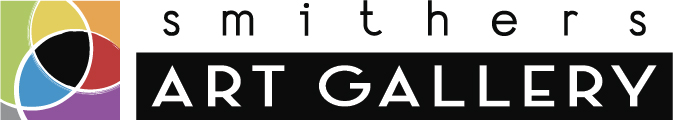 January 24 - February 25Teacher Information PackageSmithers Art Gallery is inviting students in Grades 8-12 to participate in an exhibition of their artwork from January 24 - February 25, 2023!Eligibility criteriaThis exhibition is open to all high-school aged students currently in Grades 8-12 who are being educated in between Hazelton and Burns Lake OR were a high school student in 2020 or 2021 Work must have been produced during high schoolMax. 3 works per student (we cannot guarantee that every work will be able to be exhibited)	All media are eligible, including sculpture, pottery, woodwork, metalwork, beading, jewellery, fibre artIf work is to be hung is must be mounted on foam core, hardboard or framedHow to participateEach student must complete a submission form giving details of their works and submit it with their work to the gallery by Friday, January 20, 2023  in order to be included in the show. Forms can be submitted ahead of time by email to info@smithersart.org if desired or dropped off at the Gallery during open hours (Tues-Sat 12-4pm)Artwork must be submitted in ready-to-hang condition – i.e. with a frame or mounted on a firm backing.Artwork must be clearly identified on the back with the student’s name, grade, school, title of the piece, and price or NFS (Not For Sale) when it is dropped off. Artwork ID Labels will be sent to you by email for this purpose. The gallery will produce the labels used for exhibiting the art, this is just to identify the work.Artwork does not have to be for sale. If the student wishes to sell their work, the gallery will charge a commission of 25% for members on the sale price if the work sells. The sale price is determined by the student. Unsold artwork will return to the student at the end of the show. The gallery is required to charge buyers 7% PST on the sale price.We are not able to host an opening reception with current health guidelines. The gallery will be open from 10-5 Monday through Saturday for the duration of the show and there will be a virtual exhibition posted on the gallery website.  Artwork must be dropped off at the gallery on:Friday, January 20th  between 10pm-5pmAfter the exhibition, artwork can be picked up on: Saturday, February 25th  between 4pm-6pmOrMonday, February 27th  between 10am-5pmIf you require the artwork to be picked up and dropped off from the school, please contact Nicole at the gallery.Questions? Please contact us!Smithers Art Gallery, Box 122, Smithers, BC, V0J 2N0  (250) 847-3898  |   info@smithersart.org  |  www.smithersart.org